CLOSE OF NOMINATIONS: 5pm on 5 August 2019Further to the deadline for nominations for the above election, the following constituencies are uncontested:All term lengths are for 3 years unless specified differently above. 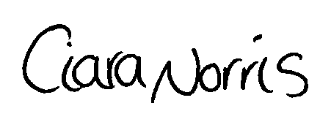 Ciara NorrisReturning OfficerOn behalf of Manchester University NHS Foundation TrustElectoral reform services●Staff: Other Clinical1 to electThe following candidates are elected unopposed:Esther Akinwunmi